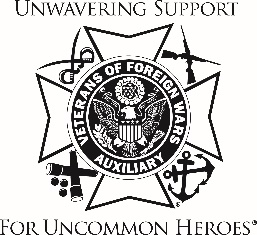 2019 – 2020   District Meeting Introductions ListNational Officers, Department Officers, Department Program Chairmen, Past Department Presidents should be introduced in that order.   If introduced at a Joint Meeting, they do not need to be introduced again at the Auxiliary meeting EXCEPT the Department President IF SHE IS THERE FOR HER OFFICIAL VISIT.   The minutes should notate what guests were present and that they were introduced at the joint meeting. 					Check if present  		